STUDY GUIDEOPERATIVE DENTISTRYLAHORE MEDICAL AND DENTAL COLLEGE (2022)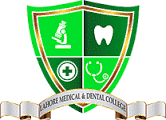 COURSE DIRECTOR:Dr Saima Razaq Khan                     BDS, FCPS          Professor & Head of the DepartmentContributors:Dr Moeen ud Din Ahmad		BDS, MCPS		Associate ProfessorDr Anam Fayyaz			BDS, FCPS		Assistant Professor    Dr.Aisha Butt			BDS, FCPS		Senior Registrar    Co-contributors:Dr.Maham Anjum			DemonstratorDr Nayaab Gilani		            DemonstratorDr Umber Zahra			DemonstratorCLINICAL AND LECTURE HOURS OF OPERATIVE DENTISTRY2nd year BDS3rd year BDS4th year BDSINTRODUCTION:Operative Dentistry is one of the branches of dentistry that deals with the art and science of the diagnosis, prevention, treatment, and prognosis of diseases or trauma to teeth. Restorative dentistry is the study, diagnosis and integrated management of diseases of the teeth and their supporting structures and the rehabilitation of the dentition to functional and aesthetic requirements of the individual. Endodontics is the branch of dentistry concerning dental pulp and tissues surrounding the roots of a tooth.Crown and Bridge is the art and science of restoring damaged teeth with cast metal, metal ceramic, all-ceramic or resin restorations and of replacing missing teeth with fixed prosthesis.Paedodontics is the study, diagnosis and integrated management of diseases of the teeth and their supporting structures in children.SCOPE AND SEQUENCE:Training in Operative Dentistry starts in 2nd year of BDS. Lectures are being held along with rotation of each batch in the department where students perform amalgam restorations on phantom teeth in the skills lab. During the course of 3rd years, lectures are held once in a week along with 8 weeks of rotation in the department where the students perform amalgam and composite restorations on phantom teeth in the skills lab. Principles of tooth preparation are taught.During the 4th year of , three lectures will be delivered weekly. Students will complete 10 weeks of clinical duties in the department and will accomplish their clinical requirements. On Wednesdays the students will have endodontics and crown and bridge sessions in the skills lab and perform their required quota.CURRICULUM OF OPERATIVE DENTISTRYOBJECTIVES:The learner should be able to:Assess and formulate a treatment planPrepare amalgam restorations (class I, II, V)Prepare composite restorations (class I, II, III, IV, V)Usage of GIC as a restorative materialDiagnose and assess for repair/ replacement of restorationsDiagnose and manage cracks in teeth Diagnose and manage dentine hypersensitivity Assess and prepare aesthetic restorations Prepare restoration of endodontically treated teethPerform access cavity preparation, determine the working length with a radiographic method, perform cold lateral obturation techniqueDiagnose and manage developmental defects in primary and permanent teethLearn to manage trauma to primary and permanent teethINTRODUCTION TO RESTORATIVE DENTISTRYTaught in 2nd, 3rd and 4th year BDSCourse director: Prof. Dr.Saima Razaq KhanDENTAL CARIESTaught in 4th year BDSCourse director: Prof. Dr. Saima Razaq KhanAMALGAM RESTORATIONSTaught in 2nd, 3rd and 4th year BDSCourse director: Prof.Dr. Saima Razaq Khan COMPOSITE RESTORATIONSTaught in 3rd and 4th year BDSCourse director: Prof.Dr. Saima Razaq KhanCOMPLEX AMALGAM RESTORATIONS & RESTORATION OF ENDODONTICALLY TREATED TEETHTaught in 4th year BDSCourse director: Prof.Dr. Saima Razaq KhanNON CARIOUS CERVICAL LESIONS, GIC & DENTINAL HYPERSENSITIVITYTaught in 4th year BDSCourse director: Prof.Dr. Saima Razaq Khan BLEACHING AND ABRASIONTaught in 4th year BDSCourse director: Prof.Dr. Saima Razaq KhanCOMPOSITE VENEERS AND INLAYS AND ONLAYSTaught in 4th year BDSCourse director: Prof.Dr. Saima Razaq Khan, Dr Moeen ud DinINTRODUCTION TO ENDODONTICSTaught in 4th year BDSCourse director: Dr AnamROOT CANAL PROCEDURETaught in 4th year BDSCourse director: Dr AnamENDODONTIC EMERGENCIES AND FLARE-UPS, PROCEDURAL ACCIDENTS, NON-SURGICAL RE-TREATMENTSTaught in 4th year BDSCourse director: Dr AnamENDODONTIC SURGERY, ENDODONTIC AND PERIODONTAL INTERRELATIONSHIPTaught in 4th year BDSCourse director: Dr Anam INTRODUCTION TO CROWN AND BRIDGE, INDICATIONS OF CROWNSTaught in 4th year BDSCourse director: Dr.Moeen ud DinGENERAL PRINCIPLES OF CROWN PREPARATIONTaught in 4th year BDSCourse director: Dr.Moeen ud DinCASE ASSESSMENT FOR CROWN AND BRIDGETaught in 4th year BDSCourse director: Dr.Moeen ud DinTYPES OF CROWNSTaught in 4th year BDSCourse director: Dr.Moeen ud DinPORCELAIN JACKET CROWNTaught in 4th year BDSCourse director: Dr.Moeen ud DinPORCELAIN FUSED TO METAL CROWNTaught in 4th year BDSCourse director: Dr.Moeen ud DinPOST AND CORE CROWNSTaught in 4th year BDSCourse director: Dr.Moeen ud DinCAST METAL CROWNTaught in 4th year BDSCourse director: Dr.Moeen ud DinPARTIAL VENEER CROWNSTaught in 4th year BDSCourse director: Dr.Moeen ud DinTISSUE MANAGEMENT AND IMPRESSION TAKINGTaught in 4th year BDSCourse director: Dr.Moeen ud DinOCCLUSAL RECORD, TRYING IN, TEMPORARY CROWNS AND CEMENTATIONTaught in 4th year BDSCourse director: Dr.Moeen ud DinBRIDGE RESTORATIONSTaught in 4th year BDSCourse director: Dr.Moeen ud DinABUTMENT SELECTIONTaught in 4th year BDSCourse director: Dr.Moeen ud DinPONTIC SELECTIONTaught in 4th year BDSCourse director: Dr.Moeen ud DinRETAINERS AND CONNECTOR SELECTIONTaught in 4th year BDSCourse director: Dr.Moeen ud DinRESIN BONDED BRIDGESTaught in 4th year BDSCourse director: Dr.Moeen ud DinMAINTENANCE, FAILURE & REPAIR OF BRIDGESTaught in 4th year BDSCourse director: Dr.Moeen ud DinINTRODUCTION TO PAEDODONTICSTaught in 4th year BDSCourse director: Dr.Saima Razzaq Khan MANAGEMENT OF CHILD BEHAVIOUR, PAIN AND ANXIETYTaught in 4th year BDSCourse director: Dr.Saima Razzaq Khan DENTAL CARIESTaught in 4th year BDSCourse director: Dr.Saima Razzaq Khan RESTORATIVE MATERIALS IN PAEDODONTICS, MODIFICATION OF RESTORATIVE CAVITY IN CHILDREN & PIT AND FISSURE SEALANTS, ROLE OF FLUORIDE IN TOOTH DEVELOPMENTTaught in 4th year BDSCourse director: Dr.Saima Razzaq Khan ENDODONTICS IN CHILDREN, MANAGEMENT OF IMMATURE ROOT APEX & TRAUMATIC INJURIES TO TEETHTaught in 4th year BDSCourse director: Dr.Saima Razzaq Khan	ANOMALIES OF TOOTH FORMATION AND ERUPTION, HEREDITARY DISORDERS, MEDICAL CONDITIONS SPECIFIC TO CHILDREN, MANAGEMENT OF HANDICAPPED CHILDRENTaught in 4th year BDSCourse director: Dr.Saima Razzaq Khan 2nd YEAR BDS LECTURE SCHEDULE2nd YEAR BDS PRE-CLINICAL DEMONSTRATIONS3RD YEAR BDS LECTURES SCHEDULE3RD YEAR BDS PRE-CLINICAL DEMONSTRATIONSLectures & Test schedule for final yearLEARNING OBJECTIVES FOR FINAL YEARRESTORATIVE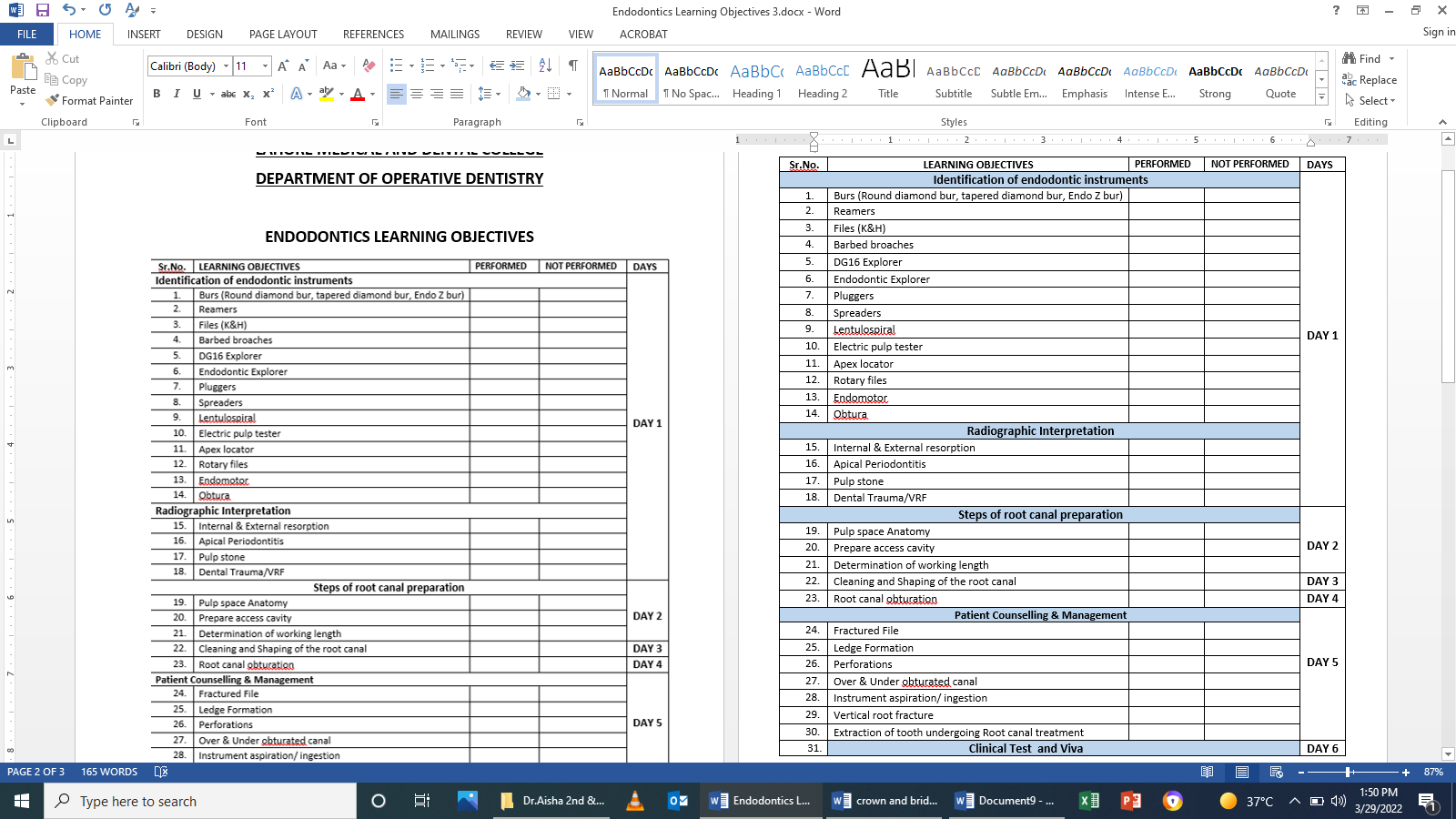 CROWN & BRIDGEPAEDODONTICSCLINICAL DUTIES AND REQUIREMENTS:Each student will spend a total of weeks (weeks in final year) in the Department of Operative dentistry during his / her 3rd and 4th year BDSEach student will be required to:Second Year BDSRestorative Clinical ExercisesThird Year BDSRestorative Clinical ExercisesFINAL YEAR BDSCLINICAL QUOTA           Record of this clinical work will be maintained in the Pre-clinical and Clinical Manual Book PRESENTATIONS TOPICS FOR FINAL YEAR BDS EVERY FRIDAYINSTRUCTIONS“ALL STUDENTS MUST FOLLOW THE STANDARD PROTOCOL REGARDING CROSS INFECTION CONTROL IN THE CLINICS”Students should wear lab coats with neat dress.Students should follow the instructions from the teaching faculty.Students should reportto the lab/clinics as per the scheduled time and should attend only in their respective groups.Students should keep their working table clean and do not damage any parts of the table. If any damage occurs, the particular student is responsible for the replacement of the damaged parts.Student should always maintain silence in the lab/clinics.Student should not leave any of their belonging after their session and if anything is lost, the college and the staff is not responsible.Attendance is compulsory. If anybody has shortage of attendance, appropriate action will be taken according to the college rules and regulations.Demonstrations will not be repeated for absent student regardless of reason of absencePOLICY FOR MARKING ATTENDANCE Present will be mark for those who will come sharp on time  Arrival after 10 minutes will be considered absentArrival within 10 minutes  will be consider late EVALUATION	Internal AssessmentWill be based upon written test, clinical tests, presentations, and hands on exercises & assignments and no of credits.Written Tests will be conducted either at the end or in the mid of each course. Tests will consist of multiple choice questions (MCQs) and short essay questions (SEQs). Summative and formative assessment will be done. Students should discuss their papers with the course director after the display of the result. Also opportunity will be provided in the class room for full strength. Clinical Test will be held for each student during the 5th week of duty in the Operative Department during both 3rd and 4th year  duties. This clinical test will be repeated at the last week of the duty. Every clinical test will be followed by formative / feedback assessment session.  Every student will perform one filling and will appear in chair side viva. Grading will be based on viva / oral examination, chair-side manners, cross infection control (aseptic technique), operator and patient positioning and clinical technique / proficiency, History, diagnosis and treatment planningResults with feedback will be posted immediately after the clinical test.Recommended Books:Sturdevant’s Art and Science of Operative Dentistry:vTheodore M. Roberson, Herald O. Heymann, Edward J. Swift. (latest edition)Summitt’s Fundamentals of Operative Dentistry- A Contemporary Approach (latest edition)Endodontics: Principles and practice by Torabinjad. Richard E Walton, Mahmoud Torabinjad. (latest edition)T.R Pitt Ford, FJ. Harty: Hartysendodontics in clinical practice. (latest edition)Contemporary fixed prosthodontics by Stephan R. Rosenthal, Latest edition.Schilingburg et al. Fundamentals of fixed prosthodontics, Latest edition.Inlays, Crowns & Bridges by George Kantorowicz, Latest edition.Smith BGN. Planning and making crowns and bridges, latest edition.McDonald and Avery’s Dentistry for the Child and AdolescentPediatric Dentistry-Infancy to Adolescent by Pinkham, CasamassimoHandbook of Pediatric Dentistry by Angus C Cameron, Richard P WidmerPaediatric Dentistry by Richard R. WelburyTEACHING HOUR DISTRIBUTION*Lecture taken by the faculty 110 year 2022-23AVAILBLE REQUIREDPractical 4hrs/ week, 96 hrs/ batch -Lectures 36 hrs-Total132 hrs135 hrsAVAILBLE REQUIREDPractical 11 hrs/ week, 88 hrs/ batch -Lectures 18 hrs-Total106 hrs100 hrsAVAILBLEREQUIREDPractical23 hrs/ week, 230 hrs/ batch-Lectures110 hrs-Total340 hrs305 hrsSr. No.Learning Outcomes (LO)Facilitator1.Define operative dentistry, along with an overview of dental anatomy, histology, physiology and occlusion.Dr.Saima, Dr Aisha Butt(2nd & 3rd Year BDS)2.Assessment of patients Formulate a diagnosis Asses the prognosis  Outline treatment plan for patients.Dr.Saima, Dr Aisha Butt(2nd & 3rd Year BDS)3.Discuss cross infection control, identify different methods of contamination. Illustrate personal barrier protection, aseptic techniques and sterilization. Dr.Saima, Dr Aisha Butt(2nd & 3rd Year BDS)4.Illustrate patient and operator position and instrument exchange.Dr.Saima, Dr Aisha Butt(2nd & 3rd Year BDS)5.Discuss isolation techniques. Illustrate rubber dam isolation and other methods.Dr.Saima, Dr Aisha Butt(2nd & 3rd Year BDS)6.Name and explain instruments and equipment for tooth preparation-hand and rotary instruments.Dr.Saima, Dr Aisha Butt(2nd & 3rd Year BDS)At the end of this course, the student will be able to:At the end of this course, the student will be able to:1.Evaluate patients, and formulate treatment plans2.Practice cross infection control3.Practice rubber dam applicationSr. No.Learning Outcomes (LO)Facilitator1.Identify the etiology of dental caries.Dr.Saima2.Classify dental caries.Dr.Saima3.Identify the clinical characteristics of dental caries.Dr.Saima4.Analyze the risk assessment.Dr.Saima5.Formulate management protocols.Dr.SaimaAt the end of this course, the student will be able to:At the end of this course, the student will be able to:1.Identification of dental caries 2.Plan management protocolsSr. No.Learning Outcomes (LO)Facilitator1.Apply principles of cavity preparation; initial tooth preparation steps-outline form, resistance and retention form, convenience form; amalgam use and manipulation; final tooth preparation steps-removal of remaining carious dentin, pulp protection, liners and bases and its uses, secondary resistance and retention form, finishing of enamel walls and margins and final procedures-cleaning, inspecting and sealing. Finishing and polishing of direct amalgam restorations.Dr.Saima, Dr Aisha Butt(2nd & 3rd Year BDS)2.Outline the steps of Class I amalgam cavity design and principles, liners and bases, and filling technique-condensation and carving.Dr.Saima, Dr Aisha Butt(2nd & 3rd Year BDS)3.Outline the steps of Class II amalgam cavity design and principles, matrix placement & liners and bases, and filling technique- condensation and carving.Dr.Saima, Dr Aisha Butt(2nd & 3rd Year BDS)4.Outline the matrix systems used in direct restorations, matrix application for Class II amalgam, matrix application for Class II, III & IV composite.Dr.Saima, Dr Aisha Butt(2nd & 3rd Year BDS)5.Outline the steps of Class III, V and VI amalgam cavity design and principles, linersand filling technique-condensation and carving.Dr.Saima, Dr Aisha Butt(2nd & 3rd Year BDS)6.Identify & enlist the reasons of failure of amalgam restorations Indications/contraindications, replacement options.Dr.Saima, Dr Aisha Butt(2nd & 3rd Year BDS)At the end of this course, the student will be able to:At the end of this course, the student will be able to:1.Prepare Amalgam Class I restoration2.Prepare Amalgam Class II restoration3.Prepare Amalgam Class III restoration4.Prepare Amalgam Class V restoration5.Prepare Amalgam Class VI restorationSr. No.Learning Outcomes (LO)Facilitator1.Describe adhesion to enamel and dentin in direct and indirect restorations; classification of dentinal adhesives, related clinical factors.Dr.Saima2.Review composite resins material science; classify and discuss composites, polymerization properties, general considerations for composite restorations, clinical techniques.Dr.Saima3.Rationale of finishing and polishing of composite restorations, the use ofburs, disks, interproximal strips andpolishing paste.Dr.Saima4.Outline the steps of Class I composite restorations, pit and fissure sealants, preventive resins and conservative composite restorations, clinical techniques for class 1 direct composite restoration.Dr.Saima,5.Outline the steps of Class II composite restorations, clinical techniques for class II direct composite restorations, extensive class II direct composite restorations and foundations.Dr.Saima,6.Outline the steps of Class III, IV and V composite restorations, class III, IV and V direct composite restorations, clinical techniques for class III direct composite restorations, clinical techniques for class IV direct composite restorations, clinical techniques for class V direct composite restorations.Dr.Saima7.Identify & enlist the reasons of failure of composite restorations Indications/contraindications, replacement options.Dr.SaimaAt the end of this course, the student will be able to:At the end of this course, the student will be able to:1.Prepare Composite Class I restoration2.Prepare Composite Class II restoration3.Prepare Composite Class III restoration4.Prepare Composite Class IV restoration5.Prepare Composite Class V restorationSr. No.Learning Outcomes (LO)Facilitator1.Enlist Indications/contraindications, advantages/disadvantages of complex amalgam restorationsDr.Saima2.Illustrate pin retained amalgam restorations, slot retained, cove, proximal lock, amalgam foundation used in complex amalgam restorationsDr.Saima3.Evaluate the risk analysis and assess and formulate a treatment plan for endodontically treated teethDr.Saima4.Discuss material selection and enlist properties of ideal core for restoration of endodontically treated teethDr.Saima5.Illustrate post design and materialsDr.Saima6.Describe adhesion within root canal and the clinical principlesDr.SaimaAt the end of this course, the student will be able to:At the end of this course, the student will be able to:1.Prepare a complex amalgam restoration employing the most suitable method for that preparationSr. No.Learning Outcomes (LO)Facilitator1.Define and discuss non-carious tooth defects-abrasion, erosion, attrition, abfraction & their treatmentDr.Saima2.Review composition, structure and properties of GIC. Identify their clinical use and considerations and modifications of GIC.Dr.Saima3.Define dentinal hypersensitivity; identify its etiology and clinical features, management of dentinal hypersensitivity.Dr.SaimaAt the end of this course, the student will be able to:At the end of this course, the student will be able to:1.Use GIC as a restorative material 2.Use GIC for pulp cappingSr. No.Learning Outcomes (LO)Facilitator1.Classify bleaching treatments. Analyze the mechanism of bleaching.Dr.Saima2.Identify and differentiate between non-vital and vital bleaching procedures.Dr.Saima3.Outline the concept of abrasion. Identify and differentiate between micro abrasion and macro abrasionDr.SaimaSr. No.Learning Outcomes (LO)Facilitator1.Outline the clinical procedure, tooth preparation and fabrication and cementation of composite veneers.Dr.Saima2.Enlist the indications/contraindications of inlays and onlays, advantages/disadvantages, types and clinical procedure.Metal and tooth coloured inlaysDr.MoeenSr. No.Learning Outcomes (LO)Facilitator1.Define endodontics, along with an overview of the root canal system. Explain the objectives, indications and contra-indications of Root Canal Treatment. Summarize the steps for RCT.Dr.Anam2.Discuss the protection of the pulp and preservation of the apex. Define them; explain the iatrogenic effects on dental pulp, and protecting the pulp from the effects of materials.Dr.Anam3.Discuss and outline the introduction of pulp and periapical pathosis, the irritants, inflammatory process, lesion progression.  List and discuss the classification of pulpal diseases, classification of periapical diseases, healing of pulp and periapical tissuesDr.Anam4.Discuss diagnosis and treatment planning. Outline the diagnostic process, discuss the interpretation of different types of pain; describe the clinical examination, clinical tests, interpretation of radiographic examination, formulation of treatment plan, and systemic considerations.Dr.AnamSr. No.Learning Outcomes (LO)Facilitator1.Discuss endodontic instruments. Discuss and appraise rubber dam isolation. Name and explain instruments for access cavity preparation, root canal preparation, and for filling root canalsDr.Anam2.Explain pulp space anatomy and access cavities. Identify the components of root canal system; outline the general principles and laws relating to the pulp chamber anatomy. Describe and illustrate the access cavity preparation for anterior teeth, posterior teeth, individual teeth, and discuss and recognize the errors in access.Dr.Anam3.Discuss isolation, goals and methods of isolation. Define and explain working length determination, discuss the methods of working length determination and classification of Apex LocatorsDr.Anam4.Define cleaning and shaping of the root canals. Enlist the principles of cleaning, principles of shaping, describe and illustrate apical canal preparation, pretreatment evaluation. Discuss the different root canal preparation techniques and hand instrumentation.Dr.Anam5.Discuss and explain endodontic irrigants, the objectives of irrigation, irrigation hydrodynamics, properties of an ideal irrigants and the types of irrigants used.Dr.Anam6.Explain intra-canal medicaments, benefits of intra-canal medicaments, commonly used intra-canal medicaments, temporary restorations, objectives of temporary restorations and the materials used for temporary restorations.Dr.Anam7.Define and explain obturation, objectives of obturation, materials used for obturation, ideal properties of obturation materials, obturation techniques with gutta-percha and the evaluation of obturation.Dr.AnamAt the end of this course, the student will be able to:At the end of this course, the student will be able to:1.Access Cavity Preparation2.Instrument identification 3.Radiographic evaluation 4.Working Length determination with a radiographic method5.Cold Lateral Obturation TechniqueSr. No.Learning Outcomes (LO)Facilitator1.Diagnosis and treatment planning of endodontic emergencies and flare-ups, incidence of exacerbations. Enlist the categories of emergencies, interappointment emergencies and the management of flare-ups.Dr.Anam2.Discuss procedural accidents, explain and describe perforations during access preparation, accidents during cleaning and shaping and accidents during obturation.Dr.Anam3.Indications and contra-indications for non-surgical retreatment, risks and benefits of re-treatment, endodontic retreatment procedures, and discuss the prognosis.Dr.AnamSr. No.Learning Outcomes (LO)Facilitator1.Discuss endodontic surgery, incision for drainage, periapical surgery, corrective surgery, root amputation, hemisection and bicuspidization.Dr.Anam2.Explain the endodontic and periodontal interrelationship, the pathways of communication between the dental pulp and the periodontium, effects of pulpal diseases and endodontic procedures on periodontium, effect of periodontal disease and procedure on pulp and the classification and differential diagnosis of endodontic-periodontic lesions.Dr.AnamSr. No.Learning Outcomes (LO)Facilitator1.Introduction to crown and bridgeDefine -Full veneer crown-partial veneer crown-post and core crown-Porcelain jacket crown/ All ceramic crown-Porcelain fused to metal crown/ Metal ceramic crown-Metal crownDr.Moeen ud DinSr. No.Learning Outcomes (LO)Facilitator1.Apply basic principles of crown preparation-Conservation of tooth structure- Retention and resistance form- Marginal integrity- Structural durability-Conservation of periodontium.Dr.Moeen ud DinSr. No.Learning Outcomes (LO)Facilitator1.Asses and formulate a treatment plan for Crown and Bridge- Assessment of general factors- Evaluation of abutment- Treatment planning.Dr.Moeen ud DinSr. No.Learning Outcomes (LO)Facilitator1.Enlist indications & contraindication of crowns-Classify crowns -Identify advantages & disadvantages of different typesDr.Moeen ud DinSr. No.Learning Outcomes (LO)Facilitator1.-Enlist indications/ Contraindications of Porcelain Jacket Crown-Outline the steps of preparation for Porcelain Jacket CrownDr.Moeen ud DinAt the end of this course, the student will be able to:At the end of this course, the student will be able to:1.Prepare Porcelain Jacket crown Sr. No.Learning Outcomes (LO)Facilitator1.Enlist Indications/ Contraindications of Porcelain fused to metal CrownOutline the steps of Preparation of Porcelain fused to metal CrownDr.Moeen ud DinAt the end of this course, the student will be able to:At the end of this course, the student will be able to:1.Prepare Porcelain fused to metal crownSr. No.Learning Outcomes (LO)Facilitator1.Enlist Indications/ contraindication of Post and core crownOutline the steps of Preparation for post and core crownsSelect technique for making Post and core crownDr.Moeen ud DinAt the end of this course, the student will be able to:At the end of this course, the student will be able to:1.Prepare post and core crownSr. No.Learning Outcomes (LO)Facilitator1.Enlist Indications/ Contraindications of metal CrownOutline the steps of Preparation of metal crownDr.Moeen ud DinAt the end of this course, the student will be able to:At the end of this course, the student will be able to:1.Prepare Full veneer metal crownSr. No.Learning Outcomes (LO)Facilitator1.Enlist Indications/ Contraindications of Partial veneer CrownOutline the steps of Preparation of partial veneer CrownDr.Moeen ud DinSr. No.Learning Outcomes (LO)Facilitator1.Manage Soft tissues before impression takingSelect impression technique for crown and bridge workDr.Moeen ud DinAt the end of this course, the student will be able to:At the end of this course, the student will be able to:1.Prepare Impression techniquesSr. No.Learning Outcomes (LO)Facilitator1. Register Occlusion of the patientTemporize the prepared teeth- objectives- types -techniques for chair side  temporary crownDr.Moeen ud Din 2.Try-in Crown and Bridge restoration - logical sequence of try-in,Select cementation technique for crownsDr.Moeen ud DinAt the end of this course, the student will be able to:At the end of this course, the student will be able to:1.Prepare Try-in and cementation of crownSr. No.Learning Outcomes (LO)Facilitator1.Define bridge restorationsEnlist Indications & ContraindicationsClassify bridge restorationAnalyze Advantages and disadvantages of different types bridgesDr.Moeen ud DinSr. No.Learning Outcomes (LO)Facilitator1.Evaluate and select abutments for a bridgeSelect a suitable bridge designDr.Moeen ud DinSr. No.Learning Outcomes (LO)Facilitator1.Define PonticApply Principles of pontic designEnlist Indications, advantages and disadvantages of different types of ponticsSelect suitable type of ponticDr.Moeen ud DinSr. No.Learning Outcomes (LO)Facilitator1.Define RetainersEnlist types of retainerSelect retainer for a bridge- factors affecting the selection of a retainerDr.Moeen ud Din2.Define connectorEnlist types of connectorSelect type of connector for bridgeDr.Moeen ud DinSr. No.Learning Outcomes (LO)Facilitator1.Define resin bonded bridgesEnlist Indications and contraindicationsSelect Type of resin bonded bridges Compare advantages/ disadvantages of different typesDr.Moeen ud DinSr. No.Learning Outcomes (LO)Facilitator1.Differentiate the success & failure of Crown & BridgeIdentify  the cause of failureFormulate/design its solutionDr.Moeen ud DinSr. No.Learning Outcomes (LO)Facilitator1.Introduction to Rationale, Objective and future of Paedodontics.Define and outline objectives of paedodonticsDr.Saima 2.History , examination, risk assessment, and treatment planning                                   Assessment of patients Formulate a diagnosis Assess the prognosis  Outline treatment plan for patientsDr.SaimaAt the end of this course, the student will be able to:At the end of this course, the student will be able to:1.Evaluate patients, and formulate treatment plansSr. No.Learning Outcomes (LO)Facilitator1.Discuss behavior management. Outline pharmacological and non-pharmacological management of child behavior.Dr.Saima2.Explain mental health evaluation and careDr.Saima3.Discuss and explain the role and usage  of local anaesthesia, sedation and general anaesthesia                                                                                                                               Dr.SaimaSr. No.Learning Outcomes (LO)Facilitator1.Describe pathophysiology of dental caries, diagnosis, preventive measures.                                    Demonstrate instructions for parents counseling, importance of first permanent molarsDr.Saima2.Discuss dental caries in the preschool child. Recognize role of fluoride, chlorhexidine gels, fissure sealants, tooth brushing, role of diet. List of measures for management of child behavior.Dr.Saima3.Discuss treatment of dental caries in the primary dentition                                                                     Identify role of pit and fissure sealants                                        List of indications of stainless steel crown Outline indications of direct and indirect pulp cappingDr.Saima4.Discuss treatment of dental caries in young permanent dentition                                                           Identify role of pit and fissure sealants                                        Recognition of MIH cases and management.  Discuss and describe treatment options for anterior, occlusal, approximal and extensive/deep caries.                                                     Treatment options for hypomineralized, hypomature or hypoplastic first permanent molars                                                                          Management options of rampant cariesDr.SaimaSr. No.Learning Outcomes (LO)Facilitator1.Discuss and identify the indications and uses of restorative materials-Amalgam, Composite resin, GIC, Stainless steel crowns. Practice these materials in clinicsDr.Saima2.Describe modification of restorative cavity in children                                                                                     Define MID, and demonstrate new techniques for tooth preparation                                Dr.Saima3.Discuss pit and fissure sealants, role of fluoride in caries development, indications of pit and  fissure sealants, mechanism of action of fluoride and dental fluorosisDr.SaimaAt the end of this course, the student will be able to:At the end of this course, the student will be able to:1.Practice the restorative materials in clinics-amalgam, composite, GIC and stainless steel crownsSr. No.Learning Outcomes (LO)Facilitator1.Define pulpotomy, pulpectomyDescribe the procedureList of indications and contraindications of pulpotomy and pulpectomyDr.Saima2.Define apexification, apexogenesisDescribe the procedureDescribe MTA and its propertiesDr.Saima3.Discuss the endodontic aspects of traumatic injuries, classification of tooth fractures,diagnosis, endodontic management of tooth fractures, longitudinal tooth fracturesDr.SaimaAt the end of this course, the student will be able to:At the end of this course, the student will be able to:1.Assist the procedure of pulpotomy in the clinicsSr. No.Learning Outcomes (LO)Facilitator1.Identification of missing teeth, extra teeth, abnormality of tooth size, tooth form, root form, tooth structure. Describe disturbance of eruption and exfoliation. Describe dental effects of prematurity and low weight birthDr.Saima2.Discuss hereditary disorders and medical conditions specific to the childrenDefine syndromeRecognize different syndromes with specific featuresList of syndromes and their dental managementDr.Saima3.Identify medical conditions in children Names of diseases and their managementDr.Saima4.Outline the management of handicapped children, techniques of oral care and home care remediesDr.SaimaSr No.TOPICFACULTY1.Introduction and orientation to pre-clinical operative dentistryDr.Aisha Butt2.Hand and rotary instrumentsDr.Aisha Butt3.Patient’s and operator’s positioning/ergonomics in dentistryDr.Aisha Butt4.General Principles of Tooth PreparationDr.Aisha Butt5.General Principles of Tooth PreparationDr.Aisha Butt6.Amalgam Class 1 Restoration (design & principle)Dr.Aisha Butt7.Amalgam Class 1 Restoration (design & principle)Dr.Aisha Butt8.Amalgam Class 1 Restoration(liners & bases)Dr.Aisha Butt9.Amalgam Class 1 Restoration (condensation, carving & finishing)Dr.Aisha Butt10.Amalgam Class 1 Restoration (condensation, carving & finishing)Dr.Aisha Butt11.Test Dr.Aisha Butt12.Amalgam Class 2 Restoration (design & principle)Dr.Aisha Butt13.Amalgam Class 2 Restoration (design & principle)Dr.Aisha Butt14.Amalgam Class 2 Restoration (matrix band placement)Dr.Aisha Butt15.Amalgam Class 2 Restoration (liners & bases)Dr.Aisha Butt16.Amalgam Class 2 Restoration (condensation, carving & finishing)Dr.Aisha Butt17.Test Dr.Aisha ButtSr No.TOPICFACULTY1.Introduction and orientation to pre clinical operative dentistryDr.Aisha Butt2.Hand and rotary instrumentsDr.Aisha Butt3.Patient’s and operator’s positioning/ergonomics in dentistryDr.Aisha Butt4.General Principles of Tooth PreparationDr.Aisha Butt5.General Principles of Tooth PreparationDr.Aisha Butt6.Amalgam Class 1 Restoration (design & principle)Dr.Aisha Butt7.Amalgam Class 1 Restoration(design & principle)Dr.Aisha Butt8.Amalgam Class 1 Restoration (liners & bases)Dr.Aisha Butt9.Amalgam Class 1 Restoration (condensation, carving & finishing)Dr.Aisha Butt10.Amalgam Class 1 Restoration (condensation, carving & finishing)Dr.Aisha Butt11.Test Dr.Aisha Butt12.Amalgam Class 2 Restoration (design & principle)Dr.Aisha Butt13.Amalgam Class 2 Restoration (design & principle)Dr.Aisha Butt14.Amalgam Class 2 Restoration (matrix band placement)Dr.Aisha Butt15.Amalgam Class 2 Restoration (liners & bases)Dr.Aisha Butt16.Amalgam Class 2 Restoration (condensation, carving & finishing)Dr.Aisha Butt17.Test Dr.Aisha ButtSR #TOPICFACULTY1.Introduction to Operative DentistryDr.Aisha Butt2.General Principles of Tooth PreparationDr.Aisha Butt3.General Principles of Tooth PreparationDr.Aisha Butt4.General Principles of Tooth PreparationDr.Aisha Butt5.General Principles of Tooth PreparationDr.Aisha Butt6.Amalgam Class 1 PreparationDr.Aisha Butt7.Amalgam Class 1 RestorationDr.Aisha Butt8.Modifications of Class 1Dr.Aisha Butt9.Amalgam Class 2 Tooth PreparationDr.Aisha Butt10.Amalgam Class 2 RestorationDr.Aisha Butt11.Modification of Class 2 Amalgam PreparationDr.Aisha Butt12.Class TestDr.Aisha Butt13.Introduction to Composite RestorationsDr.Aisha Butt14.Class 1 Composite RestorationsDr.Aisha Butt15.Class 1 Composite RestorationsDr.Aisha Butt16.Class 2 Composite RestorationsDr.Aisha Butt17.Class 2 Composite RestorationsDr.Aisha Butt18.Isolation TechniquesDr.Aisha Butt19.Isolation TechniquesDr.Aisha Butt20.RevisionDr.Aisha Butt21.Class TestDr.Aisha ButtSR. #TOPICFACULTY1.Introduction and orientation to pre-clinical operative dentistry, hand/rotary instruments, general principles of tooth preparationDr.Aisha Butt2.Class 1 amalgam (design and principles)Dr.Aisha Butt3.Class 1 amalgam (liners and bases, condensation and carving)Dr.Aisha Butt4.Class II amalgam restoration (design & principles, matrix placement) Dr.Aisha Butt5.Class II amalgam restoration (liners and bases, condensation and carving)Dr.Aisha Butt6.Class I Composite RestorationsDr.Aisha Butt7.Class II Composite RestorationsDr.Aisha Butt8.Clinical Test and VivaDr.Aisha Butt9.Students start their quota after passing the testDr.Aisha ButtDay/DateTopicFaculty28.3.22MonIntroduction to Operative DentistryDr.Saima30.3.22 WedClinical significance of Dental Anatomy, Histology, Physiology & OcclusionDr.Saima31.3.22 ThursDental caries: Etiology. Clinical Characteristics, Risk Assessment &  ManagementDr.Saima4.4.22 MonIntroduction to EndodonticsDr.Anam6.4.22 WedDental caries: Etiology. Clinical Characteristics, Risk Assessment &  ManagementDr.Saima7.4.22 ThursInfection ControlDr.Saima11.4.22 MonPathogenesis of Pulp & Periapical DiseasesDr.Anam13.4.22 WedInstruments & Equipment for Tooth PreparationDr.Saima14.4.22  ThursPreliminary considerations for Operative DentistryDr.Saima18.4.22MonPathogenesis of Pulp & Periapical DiseasesDr.Anam20.4.22 WedDentin HypersensitivityDr.Saima21.4.22 ThursPeriodontology Applied to Operative DentistryDr.Saima25.4.22 MonEndodontics Diagnosis & Treatment PlanningDr.Anam27.4.22WedFundamentals of tooth preparation & Pulp protectionDr.Saima28.4.22ThursFundamentals of tooth preparation & Pulp protectionDr.Saima2.5.22 MonIntroduction to Silver AmalgamDr.Saima3 to 5th May (Eid Holidays)9.5.22 MonIntroduction to Silver AmalgamDr.Saima11.5.22 WedEndodontics Diagnosis & Treatment PlanningDr.Anam12.5.22 ThursDifferential Diagnosis of non-pulpal originDr.Anam16.5.22 MonCLASS TEST 118.5.22WedEndodontics InstrumentsDr.Anam19.5.22 ThursPulp Space AnatomyDr.Anam.23.5.22 MonClinical technique for Amalgam restorationsDr.Saima25.5.22 WedAccess CavitiesDr.Anam26.5.22 ThursCleaning & ShapingDr.Anam30.5.22 MonClinical technique for Amalgam restorationsDr.Saima1.6.22 WedComplex AmalgamDr.Saima2.6.22ThursFundamental Concepts of Enamel & Dentin AdhesionDr.Saima6.6.22 MonCleaning & ShapingDr.Anam8.6.22 WedIntroduction to Composite ResinsDr.Saima9.6.22 ThursColor & Shade Matching in Restorative DentistryDr.Saima13.6.22MonEndodontic IrrigantsDr.Anam15.6.22 WedLight Curing of Restorative MaterialsDr.Saima16.6.22ThursClinical Technique for Direct Composite Resin (Pits& Fissure Sealants & PRR)Dr.Saima20.6.22 MonCLASS TEST 222.6.22WedClinical Technique for Direct Composite Resin (Class I Composite Restoration)Dr.Saima23.6.22 ThursClinical Technique for Direct Composite Resin (Class II Composite Restoration)Dr.Saima27.6.22 MonIntracanal MedicamentsDr.Anam29.6.22WedClinical Technique for Glass ionomer Restoration & Direct Composite Resin(Class III & IV Composite Restoration)Dr.Saima30.6.22 ThursClinical Technique for Glass ionomer Restoration & Direct Composite Resin(Class III & IV Composite Restoration)Dr.Saima4.7.22MonAdditional Conservative Esthetic ProceduresDr.Saima6.7.22WedIntroduction to Crown& Bridge, Indications of CrownDr.Moeen7.7.22ThursObturationDr.Anam10 to 12 July EID HOLIDAYS13.7.22WedObturationDr.Anam14.7.22ThursGeneral Principles of Crown PreparationDr.Moeen18.7.22MonCLASS TEST 320.7.21WedGeneral Principles of Crown PreparationDr.Moeen21.7.22 ThursProcedural AccidentsDr.Anam25.7.22MonTypes of Crowns , Porcelain Jacket CrownDr.Moeen27.7.22WedEndodontic Emergencies& Flare upsDr.Anam28.7.22ThursNon Surgical RetreatmentDr.Anam1.8.22MonEndodontic SurgeryDr.Anam3.8.22WedAdditional Conservative Esthetic ProceduresDr.Saima4.8.22ThursPorcelain fused to Metal CrownDr.Moeen7 to 8th August ASHURA10.8.22WedMetal CrownDr.Moeen11.8.22ThursNon Carious Lesions &Their ManagementDr.Saima15.8.22 MonCLASS TEST 417.8.22WedPartial Veneer CrownDr.Moeen18.8.22ThursEndodontic SurgeryDr.Anam22.8.22MonPost & CoreDr.Moeen24.8.22WedEndo Perio InterrelationshipDr.Anam25.8.22ThursDental TraumaDr. Anam29.8.22MonDental TraumaDr.Anam31.8.22WedPost & CoreDr.Moeen1.9.22ThursTooth ResorptionDr.Anam5.9.22MonTooth FracturesDr.Anam7.9.22WedIntroduction, Rationale, Objectives & Future of PaedodonticsDr.Saima8.9.22ThursImpression Material & TechniquesDr.Moeen12.9.22MonOcclusal Record &Temporary crownDr.Moeen14.9.22WedManagement of Child BehaviorDr.Saima15.9.22ThursManagement of Pain and AnxietyDr.Saima19.9.22MonCLASS TEST 521.9.22WedTry in & CementationDr.Moeen22.9.22ThursPrenatal Counselling, Diagnosis & Treatment Planning, Medical Conditions Specific to ChildrenDr.Saima26.9.22MonDental Caries, Rampant Caries, Nursing Bottle CariesDr.Saima28.9.22WedDental Caries, Rampant Caries, Nursing Bottle CariesDr.Anam29.9.22 ThursTypes & Indications of BridgesDr.Moeen3.10.22MonAbutment SelectionDr.Moeen5.10.22WedPit & Fissure SealantsDr.Saima6.10.22ThursFluoride & its Role into Development, Dietary Management & Dietary CounselingDr.Saima10.10.22MonRestorative Dentistry for Primary Dentition / Modification of Cavity Preparation in Paedodontics / Restorative Materials in PaedodonticsDr.Saima12.10.22WedPontic Design & SelectionDr.Moeen13.10.22ThursPulp Capping, Pulp Therapy for Primary Teeth / Radiology -Pulpotomy -PulpectomyDr.Saima17.10.22MonCLASS TEST 619.10.22 WedStainless Steel CrownsDr.Saima20.10.22ThursRetainer & Connector SelectionDr.Moeen24.10.22MonTypes of Inlays (Metal)Dr.Moeen26.10.22 WedTrauma & Injury to primary teethDr.Saima27.10.22ThursTrauma & Injury to primary teethDr.Saima31.10.22 MonEndodontic Management of Immature Root Apex -Apexification & ApexogensisDr.Saima2.11.22WedTypes of Inlays (Tooth Colored)Dr.Moeen3.11.22ThursManagement of Handicapped Children, Hereditary Disorders & Development AnomaliesDr.Saima7.11.22MonRestorative Revision LectureDr.Saima9.11.22 WedEndodontics Revision LectureDr Anam10.11.22ThursResin Bonded BridgesDr.Moeen14.11.22MonResin Bonded BridgesDr.Moeen16.11.22WedRestorative Revision  LectureDr.Saima17.11.22ThursEndodontic Revision LectureDr.Anam21.11.22MonCLASS TEST 723.11.22 WedPost – Operative care & Reason for FailureDr.Moeen24.11.22ThursRestorative Revision LectureDr.Saima28.11.22 MonRestorative Revision LectureDr.Saima30.11.22 WedRestorative Revision LectureDr.Saima1.12.22 ThursCrown & Bridge Revision LectureDr.Moeen5.12.2 MonCrown & Bridge Revision LectureDr.Moeen7.12.22 WedRestorative Revision LectureDr.Saima8.12.22 ThursRestorative Revision LectureDr.Saima12.12.22 MonRestorative Revision LectureDr.Saima14.12.22 WedCrown & Bridge Revision LectureDr.Moeen15.12.22 ThursRestorative Revision LectureDr.SaimaSr. No. Learning ObjectivesObservedPerformed AssistedDaysHistory taking & informed consent 01Clinical examination 01Radiographic interpretation01Diagnosis and treatment planning for dental carious lesions01Cross infection ProtocolCross infection ProtocolCross infection ProtocolCross infection ProtocolCross infection ProtocolCross infection ProtocolHand Hygiene / Hand washing technique    01Putting on and Removing PPE (Personal Protective Equipment): Masks, Protective Eyewear, Face shields, Protective clothing, Gowns, Gloves    01Transport of instruments to the processing area    01Cleaning/ Washing of instruments    01Packaging of instruments     01Sterilization monitoring (Verification of sterility using physical, chemical, and biological indicators)    01Sterilization of dental handpieces, burs, and other restorative materials    01Needle stick injury prevention and immediate management    01Disinfection of dental units    01Instruments and MaterialsInstruments and MaterialsInstruments and MaterialsInstruments and MaterialsInstruments and MaterialsInstruments and MaterialsIdentification of hand instruments (cutting, non-cutting)    01Identification of powered/rotary cutting equipment     01Hazards with cutting instruments and their prevention    01Identification and manipulation of dental materials (Amalgam, Composite, GIC, Calcium hydroxide, Etchant, Bonding agent)    01Amalgam waste disposal     01Rubber Dam ApplicationRubber Dam ApplicationRubber Dam ApplicationRubber Dam ApplicationRubber Dam ApplicationRubber Dam ApplicationPatient counselling for rubber dam application       01Anterior segment isolation       01Premolar isolation      01Fractured tooth isolation      01Molar isolation       01Single tooth isolation       01Rubber Dam application       01Matrix SystemMatrix SystemMatrix SystemMatrix SystemMatrix SystemMatrix SystemPlacement of tofflemire retainer according to clinical situation     01Placement of palodent retainer according to clinical situation     01Placement of mylar strip matrix for Anterior Composite Restoration    01Pulp ProtectionPulp ProtectionPulp ProtectionPulp ProtectionPulp ProtectionPulp ProtectionApplication of liner/ base before restoration (according to clinical situation)      01Amalgam RestorationsAmalgam RestorationsAmalgam RestorationsAmalgam RestorationsAmalgam RestorationsConservative Class I Cavity Preparation for Amalgam Restoration  16Extensive Class I Amalgam Restoration 16Class II Cavity Preparation for Amalgam Restoration 16Class V Cavity Preparation for Amalgam Restoration16Composite RestorationsComposite RestorationsComposite RestorationsComposite RestorationsComposite RestorationsComposite RestorationsBonding protocol before Composite Restoration (Etch & Rinse, Self-Etch) 16Cavity preparation and restoration for Class I Composite 16Cavity preparation and restoration for Class II Composite 16Cavity preparation and restoration for Class III Composite 16Cavity preparation and restoration for Class IV Composite 16Cavity preparation and restoration for Class V Composite 16LEARNING OBJECTIVESPERFORMEDNOT PERFORMEDDAYSHistory taking and treatment planningHistory taking and treatment planningHistory taking and treatment planningHistory taking and treatment planning1.History taking and informed consent12.Clinical examination 13.Radiographic interpretation 14.Assess and formulate a treatment plan for Crown/Bridge 15.Evaluation and selection of abutments for a bridge16.Communication with the patient according to the clinical scenarios1Clinical procedures for CrownClinical procedures for CrownClinical procedures for Crown7.Shade matching38.Putty index for crown preparation39.Identification of crown cutting burs310.Porcelain jacket crown preparation311.Porcelain fused to metal crown preparation312.Cast metal crown preparation 313.Tissue management and impression making3Restoration of endodontically treated tooth Restoration of endodontically treated tooth Restoration of endodontically treated tooth 14.Identification and selection of post115.Preparation for post 116.Cementation of post1Lab procedures for metal ceramic crown Lab procedures for metal ceramic crown Lab procedures for metal ceramic crown 17.Wax up118.Investment119.Casting120.Porcelain layering and baking1Steps in placement of CrownSteps in placement of CrownSteps in placement of Crown21.Temporization 122.Identification of temporary crown/bridge123.Try-in and cementation of crown1BridgesBridgesBridges24.Identification of components of a bridge125.Identification of resin bonded bridge126.Selection of bridge design127.Clinical Test and VivaClinical Test and VivaClinical Test and Viva1Sr.#Learning ObjectivesObservedPerformedAssistedDays1.Clinical Examination12.Diagnosis & treatment planning for dental carious lesions1Instruments & MaterialsInstruments & MaterialsInstruments & MaterialsInstruments & MaterialsInstruments & Materials13.Stainless Crowns Kits parts& use1Pulp ProtectionPulp ProtectionPulp ProtectionPulp ProtectionPulp ProtectionPulp Protection4.Pulpotomy/ Pulpectomy Technique15.Behavior management1S. NoPre-Clinical PerformanceNo. of Practices1Amalgam Class I082Amalgam Class II083Amalgam Class V044Supervision Exercises035Poster Presentation01S. NoPre-Clinical PerformanceNo. of Practices1Amalgam Class I042Amalgam Class II043Composite Class I024Composite Class II025Observation Exercises08Sr.No.SubjectExercise1RestorativeAmalgam Restorations151RestorativeComposite Restorations152EndodonticsAccess Cavity (Molar)12EndodonticsCanal Preparation (Cleaning & Shaping)12EndodonticsObturation13Crown & BridgePorcelain Jacket Crown Preparation13Crown & BridgePorcelain Fused to Metal Crown Preparation13Crown & BridgeMetal Crown Preparation13Crown & BridgePost& Core build up13Crown & BridgeTemporization (chair side)14PaedodonticsBehavior Management Session14PaedodonticsPulpotomy/Pulpectomy1DurationRestorativeEndodonticsCrown& BridgePaedodonticsDuration35 days (5weeks)6 days 9 days5 daysBATCH D(28thMar-5th Jun)BATCH C(6th Jun-14th Aug)BATCH B(15th Aug-23rd Oct)BATCH A(24th Oct-31st Dec)RestorativeRestorativeRestorativeRestorative 28th Mar-6th May6th Jun-14th July15th Aug-23rd Sep24th Oct-25th NovEndodonticsEndodonticsEndodonticsEndodontics9th May-16th May15th July-22nd July26th Sep-3rd Oct28th Nov-5th DecCrown & BridgeCrown & BridgeCrown & BridgeCrown & Bridge17th May-27th May25th July-4th Aug4th Oct-14th Oct6th Dec-16th DecPaedodonticsPaedodonticsPaedodonticsPaedodontics30th May-3rd June5th Aug-12th Aug17th Oct-21st Oct19th Dec-23rd DecSr.noTopicLiner & Bases, Pulp capping (direct & indirect)Preventive resin restoration & Fissure sealantsFinishing &Polishing of amalgamTypes of bevel & retention of compositeTypes of Ca(oH)2 & mechanism of action(setting reaction)Types of GICs & mechanism of action(setting reaction)Different Phases of Amalgam & Setting reaction, Delayed expansion of amalgamFinishing &Polishing of compositesCaries risk assessmentPrinciples of cavity preparationTypes of retainers(matrices)Class II amalgam cavity designComposition of different types of compositesMicro leakage composites / amalgamEnamel adhesionDentine adhesion & classification of dentinal adhesivesWet bonding / Dry bondingCommon problems in composites restorationDentine HypersenstivityTHEORY%WEIGHTAGESEQ 15%WEIGHTAGEMCQ’S45CUMULATIVEWEIGHTAGE UHS (TOS)LECTURE DISTRIBUTION ACCORDING TO UHSTOTAL LECTURES (108) IN 09 MONTHS CHANGES MADE AFTER FACULTY DELIBERATION Restorative08=53.318=4047%5141Crown & Bridge03=2011=24.422.5%2424Endodontics02=13.312=26.620%2226Paedodontics02=13.304=08.810.5%1119Total 15=100%45=100%100%108110THEORYWEIGHTAGEUHS (TOS)PRACTICAL DISTRIBUTIONPRACTICAL DAYS DISTRIBUTION(AS PER UHS TOS)PRACTICAL DAYS ALLOCATED(AFTER FACULTY DELIBERATION)Restorative47%118 hours5.1 weeks = 26 working days26+5+3=38daysCrown & Bridge22.5%56 hours2.4 weeks= 13 working days13-4=9daysEndodontics22%50 hours2.17= 11 working days11-5=6daysPaedodontics10.5%26 hours1.13=05 working days02Total100%250 hours24955